                                                                                                               проект          УКРАЇНАПОЧАЇВСЬКА  МІСЬКА  РАДАВИКОНАВЧИЙ КОМІТЕТР І Ш Е Н Н Явід         листопада    2017  року                                                                № Про збереження права на  житло   занеповнолітнім Онок С.Ю.     Керуючись ст.. 32, 33 Закону України «Про забезпечення організаційно-правових умов соціального захисту дітей-сиріт та дітей, позбавлених батьківського піклування» Законом України «Про охорону дитинства», постановою КМУ від 24.09.2008 року № 866 «Питання діяльності органів опіки та піклування, пов’язаної із захистом прав дитини», відповідно до розпорядження голови Кременецької РДА № 252-од від 30 червня 2017 року «Про надання статусу дитини, позбавленої батьківського піклування» та листа служби у справах дітей Кременецької РДА № 578/12-02-28 від 25.10.2017 року «Про надання документів»  виконавчий комітет міської ради                                                        В и р і ш и в :Зберегти право на житло за неповнолітнім Оноком Сергієм Юрійовичем, 06.09.2008 р.н.  закріпивши за ними частину будинку за адресою:вул. Радивилівська, 5 в м. Почаїв Тернопільської області,  в якому він проживав на час набуття ним правового  статусу дитини, позбавленої батьківського піклування і на даний час.Контроль за виконанням даного рішення покласти на раду по опіці та піклуванню при виконкомі Почаївської міської ради .Лівар Н.М.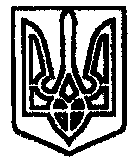 